Семейное и наследственное правоСписок кандидатских и докторских диссертацийМожно заказать полные текстыВернуться в рубрикатор диссертаций по экономике, правоведению и экологииhttps://право.информ2000.рф/dissertation.htm Разработка и продвижение сайтов - от визитки до интернет-магазинаСоздание корпоративных библиотек, книги и дисертацииАваков С.И. Наставническая деятельность волонтеров социально ориентированных некоммерческих организаций при работе с детьми-сиротами. 2023 s23-15Акимжанов Е.С. Административно-правовая защита от домашнего насилия в Республике Казахстан. 2023 s23-9Андропова Т.В. Нетипичные формы завещания: сравнительно-правовое обследование. 2019 s7

Багрова Н.В. Индивидуальное правовое регулирование имущественных отношений супругов. 2019 s1

Безвербная Н.А. Гендерное насилие в современной российской молодой семье. 2021 s21-7Беляев Р.Е. Новые институты в российском наследственном праве. 2023 s23-10

Воронова Е.А. Представления об отцах и отцовстве в советском обществе. 1950-1960-е гг. 2022 s22-6

Гасанов Б.В. Экспликация и стереотипизация образа семьи в медийном дискурсе политиков. 2022 s22-12

Геворгян М.А. Нематериальные блага ребенка в семейном праве Российской Федерации. 2022 s22-7Гельмутдинова М.Р. Организационно-педагогическое сопровождение социализации детей-сирот в условиях приемной семьи. 2023 s23-2

Горбунова О.В. Договор хранения эмбрионов человека при применении вспомогательных репродуктивных технологий. 2020 s2-1

Грачева А.С. Меры попечения о детях, об иждивенцах подозреваемого или обвиняемого и меры по обеспечению сохранности его имущества. 2022 s22-11Демкина И.А. Договор оказания репродуктивных услуг. 2023 med23-35

Дергунова В.А. Теория и практика разрешения споров о детях в суде: опыт адвокатской деятельности. 2017 s2

Дорофеева З.Д. Особенности практик социальной адаптации высокоресурсных многодетных семей. 2022 s22-14

Егорова Н.Ю. Супружество в современной России: особенности функционирования. 2020 s2-2Ёлкина К.К. Педагогические условия развития семейной идентичности студентов вуза – будущих педагогов. 2023 s23-4Заргарова А.Э. Медико-социальные аспекты репродуктивного поведения девочек старшего школьного возраста в условиях возрастающих информационных потоков. 2023 s23-6Заярная М.В. Социально-педагогическое взаимодействие семьи и сельской школы по формированию семейных ценностей у подростков. 2023 s23-5

Измайлов В.В. Защита прав супругов, расторгающих брак: правовая природа, формы и средства. 2020 s7Кабанов В.Л. Реализация принципа наилучшего обеспечения интересов ребенка в международном праве. 2019 p6

Каминская Н.Л. Правовые проблемы наследования по завещанию в российском гражданском праве. 2007 Автореферат s3Карпеева Е.В. Защита в гражданском судопроизводстве прав несовершеннолетних, оставшихся без попечения родителей. 2022 gr22-41Кистерев Д.Д. Авторские и смежные с ними права ребенка в Российской Федерации: теоретические и практические аспекты. 2022 a22-4  

Кокова Д.А. Содержание семейных правоотношений. 2019 s10

Корниенкова М.Р. Уголовная ответственность за неуплату средств на содержание детей или нетрудоспособных родителей. 2020 s2-3Крылов Д.С. Домашнее насилие в отношении женщин: противоправные практики в контексте динамики социокультурной среды современного российского общества. 2023 s23-7Куемжиева С.А. Концептуальные основы групповой методики расследования преступлений против семьи и несовершеннолетних. 2020 ff2-1

Курникова М.В. Социальное самочувтствие семьи с ребенком-инвалидом в пространстве физической культуры и спорта. 2022 s22-10

Лесина Е.А. Социально-педагогические условия сопровождения замещающих кровных семей. 2022 s22-15

Лиджиева С.Г. Ограничение, утрата и восстановление наследственных прав по гражданскому законодательству Российской Федерации. 2020 s9

Ломакина П.А. Правовое регулирование общих обязательств супругов. 2021 s21-5

Макух М.О. Трансформация установок на семейные отношения у женщин, осужденных за насильственные преступления. 2022 s22-8Маркелова М.Н. Международно-правовая защита прав детей в условиях вынужденной миграции. 2019 p52

Матвеева М.В. Права ребенка в семейном праве: проблемы законодательства, теории и практики. 2017 s4

Наумов Я.В. Частноправовое регулирование отношений, предшествующих заключению брака. 2021 s21-1

Орлова Е.М. Формирование культуры брачно-семейных отношений в условиях общества пост-модерна: философский анализ. 2021 s21-6

Петрова Н.Д. Институт алиментных обязательств в советской системе прав и обязанностей граждан: историко-правовое исследование. 2022 s22-3

Побережный С.Г. Правовой статус супругов как субъектов предпринимательской деятельности. 2022 s22-4

Полякова О.Б. Формирование социально-педагогической компетентности кандидатов в приемные родители в школе православной направленности. 2022 s22-16Пономарев Д.А. Семейное предпринимательство: частноправовое исследование. 2023 econ23-7Попов Д.В. Насилие в составах преступлений против семьи и несовершеннолетних. 2018 u51

Розанова Е.В. Институт расторжения брака в США (сравнительно-правовое исследование законодательства штатов). 2019 s5 Рудь М.В. Система формирования профессиональной готовности будущих учителей начальных классов к социально-педагогическому взаимодействию с семьей. 2023 s23-16

Савина Т.В. Гражданско-правовой механизм защиты прав достойных наследников. 2022 s22-5

Сайфуллин Г.П. Развитие семейно-ориентированного поведения и готовности молодежи к семейной жизни. 2022 s22-13Семенова О.А. Государственное призрение дворянских вдов и сирот в Российской империи в XIX – начале XX в. 2023 s23-3

Семенова О.В. Кросс-национальный количественный анализ отцовского вклада и уровня родственной заботы в соременных постиндустриальных обществах на примере России, США и Бразилии. 2022 s22-2

Строгонова Т.П. Правовой статус членов и бывших членов семьи собственника жилого помещения. 2021 s21-2Струков В.А. Административно-правовое регулирование деятельности участкового уполномоченного полиции по профилактике правонарушений в сфере семейно-бытовых отношений. 2023 s23-14Стулова А.В. Cтруктурно-функциональная организация социально-психологической компетентности матерей в преодолении родительского выгорания (на материалах матерей детей с нарушениями слуха). 2023 s23-12

Телегин Р.Е. Правовой статус семейных правоотношений. 2022 s22-9Титовец А.Э. Преступления, совершаемые по мотиву ревности, и их предупреждение (уголовно-правовые и криминологические аспекты). 2023 s23-8

Тринченко К.О. Трансграничное усыновление: проблемы правового регулирования. 2021 s21-3

Трубина В.А. Ткани и органы человека как объекты гражданских прав. 2020 s2-4

Тхазеплов К.А. Рассмотрение в судах дел о возвращении ребенка или об осуществлении в отношении ребенка прав доступа. 2022 s22-1

Умнова Е.Д. Особенности гражданского судопроизводства по делам, возникающих из алиментных обязательств. 2021 s21-4Шаброва Н.В. Социальная общность родителей учащихся как субъект гражданского общества. 2023 s23-13Шарифзода П.Р. Административно-правовое регулирование деятельности органов внутренних дел Республики Таджикистан в сфере профилактики насилия в семье. 2023 s23-11Шелест М.В. Искусственное прерывание беременности как социальная практика. 2023 s23-17Шишова Н.Е. Расследование неисполнения обязанностей по воспитанию путем жестокого обращения с несовершеннолетним. 2017 p78

Шукуров Р.А.О. Приемная семья по семейному праву России. 2004 Автореферат s11

Якушев П.А. Традиционные ценности в механизме правового регулирования семейных отношений в России и странах Европы. 2019 s6

Яфизова Э.Н. Частноправовая защита семейных прав по законодательству Российской Федерации. 2020 s2-5Можно заказать полные текстыВернуться в рубрикатор диссертаций по экономике, правоведению и экологииhttps://право.информ2000.рф/dissertation.htm Разработка и продвижение сайтов - от визитки до интернет-магазинаСоздание корпоративных библиотек, книги и дисертацииСТУДЕНЧЕСКИЕ и АСПИРАНТСКИЕ РАБОТЫ на ЗАКАЗ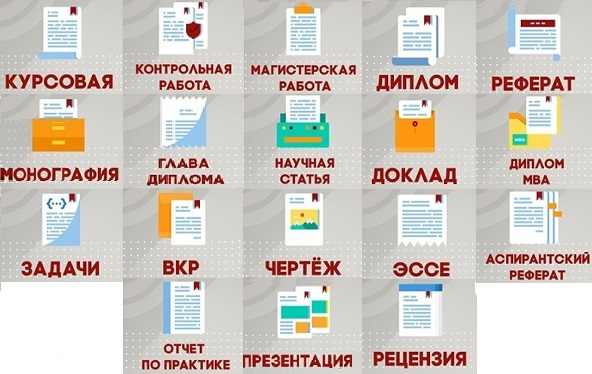 